О внесении изменений в план деятельности Управления Федеральной службы по надзору в сфере связи, информационных технологий и массовых коммуникаций по Астраханской области на 2020 годВ соответствии с указаниями заместителя руководителя Роскомнадзора В.А. Субботина от 03.04.2020 №04СВ-18645 и №04СВ-22280 от 20.04.2020, приказываю:1. Исключить из раздела 3.2 «Осуществление контроля за соблюдением законодательства Российской Федерации в сфере средств массовой информации» Плана деятельности Управления Федеральной службы по надзору в сфере связи, информационных технологий и массовых коммуникаций по Астраханской области в 2020 году, утвержденного приказом руководителя Управления Федеральной службы по надзору в сфере связи, информационных технологий и массовых коммуникаций по Астраханской области от 20.11.2019 № 201(далее – План деятельности в 2020 году), проведение мероприятие систематического наблюдения  в отношении средства массовой информации – сетевое издание  «МК в Калмыкии» (реестровая запись от 27.12.2016 серия  ЭЛ № ФС 77 - 68289). Дата начала мероприятия – 23.06.2020.         2. Начальнику ООФПРиК (Горелова С.В.):         2.1.Внести соответствующие изменения в электронную версию Плана деятельности в 2020 году, сформированного в ЕИС в срок до 28.04.2020;         2.2.Разместить на официальном сайте Управления Роскомнадзора по Астраханской области информацию о внесенных изменениях в План деятельности в 2020 году в срок до 28.04.2020.         3.  Контроль за исполнением настоящего приказа оставляю за собой.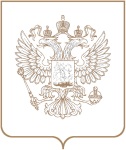 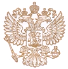 РОСКОМНАДЗОРУПРАВЛЕНИЕ ФЕДЕРАЛЬНОЙ СЛУЖБЫ ПО НАДЗОРУ В СФЕРЕ СВЯЗИ, ИНФОРМАЦИОННЫХ ТЕХНОЛОГИЙ И МАССОВЫХ КОММУНИКАЦИЙ ПО АСТРАХАНСКОЙ ОБЛАСТИПРИКАЗРОСКОМНАДЗОРУПРАВЛЕНИЕ ФЕДЕРАЛЬНОЙ СЛУЖБЫ ПО НАДЗОРУ В СФЕРЕ СВЯЗИ, ИНФОРМАЦИОННЫХ ТЕХНОЛОГИЙ И МАССОВЫХ КОММУНИКАЦИЙ ПО АСТРАХАНСКОЙ ОБЛАСТИПРИКАЗРОСКОМНАДЗОРУПРАВЛЕНИЕ ФЕДЕРАЛЬНОЙ СЛУЖБЫ ПО НАДЗОРУ В СФЕРЕ СВЯЗИ, ИНФОРМАЦИОННЫХ ТЕХНОЛОГИЙ И МАССОВЫХ КОММУНИКАЦИЙ ПО АСТРАХАНСКОЙ ОБЛАСТИПРИКАЗ№ АстраханьРуководительД.Ю. Логинов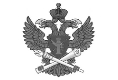 Документ подписан электронной подписью в системе электронного документооборота РоскомнадзораСВЕДЕНИЯ О СЕРТИФИКАТЕ ЭПСВЕДЕНИЯ О СЕРТИФИКАТЕ ЭПСертификатВладелецДействителен